NBS Specification: 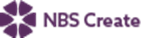 This product is associated with the following NBS Create clause:35-05-35/135 General fittings, furnishings and equipment systemNBS Specification: 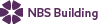 This product is associated with the following NBS clauses:N10 General fixtures/ furnishings/ equipment 350 MISCELLANEOUS FITTINGSP20 Unframed isolated trims/ skirtings/ sundry items 170 PROPRIETARYProduct Specification: Kent Factory Bump Rail    • Manufacturer: Kent Stainless      Web: www.kentstainless.com      Email: info@kentstainless.com      Tel: +44 (0) 800 376 8377      Fax: +353 53 914 1802      Address: Ardcavan Works, Ardcavan Co Wexford, Ireland    • Product reference: Kent Factory Bump Rail     • Type: KFBR-50 /KFBR-75 /KFBRS-50     • Length: 1000 mm /1200 mm /1500 mm /1800 mm     • Material:       - Type: 1.4307 (304L) stainless steel /1.4404 (316L) stainless steel       - Thickness: 2 mm /3 mm       - Finish: 320 grit polished and electropolished /Bead blasted /Bead blasted and electropolished /Electropolished /Satin, 320 grit polished /Powder coated     • Configuration:     • Fixing: Bolt-fixed base plate with stainless steel cowl /Hidden sleeve 